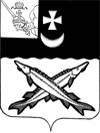 ПРЕДСТАВИТЕЛЬНОЕ СОБРАНИЕБЕЛОЗЕРСКОГО МУНИЦИПАЛЬНОГО РАЙОНАРЕШЕНИЕОт13.11.2020№70Об  отмене  решения Представительного  Соб-рания  от 29.09.2020№55На основании протеста прокуратуры Белозерского района от 27.10.2020 № 07-03-2020, ст.18 Устава района.Представительное Собрание районаРЕШИЛО:1.Решение  Представительного Собрания района  от   29.09.2020   №55  «О запрете вырубки древесины и древесно-кустарниковой растительности на территории Белозерского муниципального района» отменить.2.Настоящее решение вступает в силу после его опубликования в районной газете «Белозерье» и подлежит размещению на официальном сайте Белозерского муниципального района в информационно-телекоммуникационной сети «Интернет».    Глава района:                                                                    Е.В. Шашкин